.HEEL TAP, HEEL TAP, SIDE-TOGETHER-SIDE-TOGETHERHEEL TAP, HEEL TAP, SIDE-TOGETHER-SIDE-TOGETHERGRAPEVINESSTEP SLIDES FORWARD, ¼ TURNS, ½ TURNREPEATT Time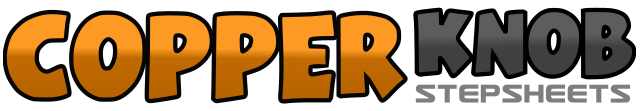 .......Compte:32Mur:4Niveau:ultra Beginner.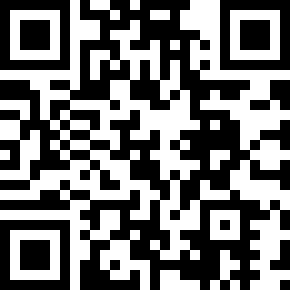 Chorégraphe:Levi J. Hubbard (USA)Levi J. Hubbard (USA)Levi J. Hubbard (USA)Levi J. Hubbard (USA)Levi J. Hubbard (USA).Musique:Tulsa Time - Don WilliamsTulsa Time - Don WilliamsTulsa Time - Don WilliamsTulsa Time - Don WilliamsTulsa Time - Don Williams........1Tap right heel forward2Touch together3Tap heel forward4Touch together5Step right to side6Slide left together7Step right to side8Slide left together (no weight)9Tap left heel forward10Touch left together11Tap left heel forward12Touch left together13Step left to side14Slide right together15Step left to side16Slide right together (no weight)17Step right to side18Cross step left behind right foot19Step right to side20Touch left together21Step left to side22Cross step right behind left foot23Step left to side24Touch right together25Step right forward26Slide left together27Step right forward28Slide left together29Step right forward30Pivot ¼ turn left31Step right forward32Pivot ½ turn left (weight ends on left)